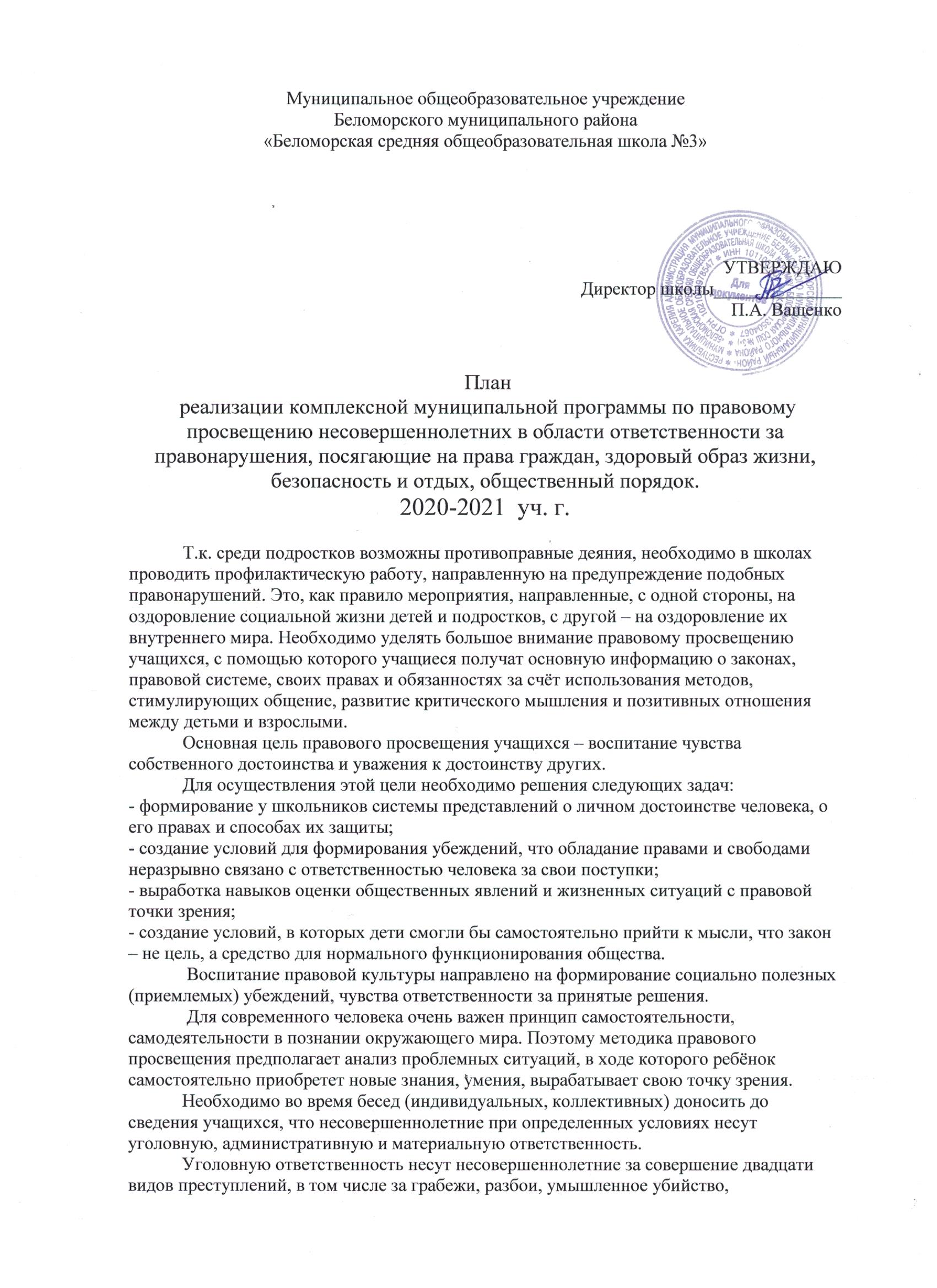 изнасилование, насильственные действия сексуального характера, хулиганство, угон автотранспортных средств, захват заложников, заведомо ложное сообщение об акте терроризма, хищение или вымогательство оружия, взрывчатых веществ, наркотических средств или психотропных веществ, вандализм и др.     	Административную ответственность несут несовершеннолетние за приобретение, хранение и потребление наркотических средств и психотропных веществ, жестокое обращение с животными, повреждение транспортных средств общего пользования, групповое передвижения с помехами для дорожного движения, распитие спиртных напитков и появление в нетрезвом виде в общественных местах.План профилактической работы  Индивидуальная профилактическая работа с учащимися:НаправленияСрокиОтветственныеМероприятияПроведение родительских собранийОдин раз в четвертьКлассные руководители, инспектор ПДН, психолог, соц. педагог, специалисты служб и ведомств системы профилактики«Проблемы воспитания правовой культуры у детей»«Как помочь детям и родителям, переживающим стрессовую ситуацию»«Неблагополучные дети в благополучной семье». «Права и обязанности. Устав школы»  «Роль семьи в формировании личности ребёнка»Классные часы по формированию правовой культуры, толерантного поведенияОдин раз в месяцКлассные руководители, зам. директора по ВР, инспектор ПДНКлассные часы: «Марафон общения» (5-е классы) – март 2021г.Беседа с учащимися 7-11 классов «Права и обязанности несовершеннолетних»;«Профилактика правонарушений среди несовершеннолетних»;«Профилактика токсикомании»;«Ранняя профилактика детской преступности»;«Предупреждение и коррекция отклоняющегося поведения среди учащихся школы»;«Здоровый образ жизни».Беседа в 1-ых классах на тему «Безопасное поведение в школе и дома. Устав школы» - (ноябрь, 2020г.)Беседа в 3-их классах «Нарушение прав человека»Беседа в 5-х классах на тему «Безопасное поведение в школе и дома. Устав школы» (ноябрь, 2020г.)Классный час на тему «Мы все разные, а права у нас одинаковые» 5-6 классы (ноябрь, 2020 г.)«Профилактика ПАВ в начальной школе. Страна Чувств» 4-е  классы (февраль, .2021г.)Организация встреч с инспектором ПДН, специалистами служб и ведомств системы профилактики, День инспектора в школе.В течение годаИнспектор ПДН, соц. педагогБеседы в 9-11 классах на тему «Наркомании –нет» (октябрь, 2020 г.)Беседы в классах «О вреде курения. Что нам говорит закон» (11-е кл.) (март, 2020 г.)Общешкольное мероприятие 5-11 классы на тему «Безопасное поведение в школе и дома.» (апрель, 2021 г.)Беседа в 8-х классах на тему «Закон об образовании» (декабрь, 2020 г.)Неделя борьбы с курением и наркоманией.Классный час: «Скажем наркотикам «Нет!»«Кто становится наркоманом?»«Лекарства, вызывающие зависимость»«Закон на страже здоровья» 5-11 классы (в течении года)Мероприятие на тему «Профилактика безопасного поведения. Права и обязанности учеников» с привлечением специалистов ПДН, Центра помощи семьи и детям. 5-11 классы (январь – май 2021г.)Занятия по профориентации обучающихся 9 классовВ течение годаКлассные руководителиКлассный час на тему «Выбор твой за тобой»Месячники - по профилактики правонарушений среди учащихся;- 21- й век – век без наркотиковОктябрь, ноябрь, апрельЗам. директора по ВР,Классные руководители,Соц. педагогОктябрь -ноябрь 2020гАпрель 2021 г. Беседы в классах. Целевая аудитория 2-11 классы.Индивидуальные и коллективные беседы специалистов служб и ведомств системы профилактики, медицинских работников.В течение годаЗам. директора по УВР, инспектор ПДН, соц. педагогБеседы фельдшера школы на тему «Здоровье девочек» декабрь 2020 г. Целевая аудитория - девочки 6-8 классовБеседы инспектора ПДН, специалистов КДН, ПДН на тему «Профилактика противоправного поведения серди несовершеннолетних»Беседы специалистов Центра помощи семьи и детям на темы, способствующие оздоровлению духовного начала детей. Целевая аудитория: 4- 11 классы.День здоровьяСентябрьМайЗам. директора по ВР, учителя физкультуры, классные руководителиПроведение Дня здоровья 1-11 классы (сентябрь 2020 г., май 2021 г.)Вовлечение учащихся в объединения дополнительного образования: - реклама кружков и секций;- контроль за занятостью обучающихся в кружках и секциях.В течение годаКлассные руководители,соц. педагог, специалисты дополнительного образованияАнкетирование на тему: «Твоё свободное время. Право на отдых» - 5-9 классы (октябрь 2020г.)Беседы в 2-4 классах на тему «Твой активный отдых. Право на отдых» (сентябрь- декабрь 2020 г.)Сотрудничество учителей и учащихся школы со специалистами Центра дополнительного образования, музыкальной школы, Школы искусств, спортивных секций. Районного дома культурыРазвитие детского самоуправления в классахВ течение годаЗам. директора по ВР, классные руководители, Совет старшеклассниковРабота проводится на классном и школьном уровнеВ течение года активное участие принимают учащиеся школы в Волонтёрском движении под руководством Титовой Е.А.Ведёт свою работу «Лидерский клуб» под руководством Веселовой Н.И.Работает «Школа вожатых» в каникулярный период (ноябрь, 2020 г., январь 2021 г., июнь 2021 г.)Организация системы спортивных мероприятийВ течение годаЗам. директора по ВР, учителя физкультуры, классные руководителиПроведение спортивных соревнований по баскетболу, волейболу, хоккею и др. способствует вовлечению учащихся в активный здоровый образ жизни.Проведение соревнований «Родители – ученики», «Зарничники – педагоги» способствует формированию. Здорового образа жизни у учащихся, примером которого служат родители, учителя, специалисты – тренеры.На базе школы реализуется программа спортивно – патриотической направленности «Юный патриот» под руководством Аронс С.И. ( в течении 2020-2021 учебного года). Советы профилактикиПедагогические консилиумыСовет профилактики на тему «Психологический климат в классном коллективе. Взаимоотношения подростков»(ноябрь  2020г.)Заседания психолого-педагогического  консилиума на тему «Профилактика раннего неблагополучия» (один раз в четверть).СодержаниеСрокиОтветственныеМероприятияИзучение личности и составление социально- психологических карт на учащихся, состоящих на школьном учётеСентябрь- октябрь.Апрель- май.Классные руководители, психолог, соц. педагог, инспектор ПДНСоциометрияАнкетированиеСоставление психологических карт учащихсяЦелевая аудитория: 1-11 классы.Индивидуальные профилактические беседы с подросткамиВ течение годаСоц. педагог, администрация, кл. руководители, специалистыслужб и ведомств1)Участие в заседаниях психолого-педагогических консилиумах специалистов  ПДН (профилактическая работа с учащимися, совершившими правонарушения).2)Индивидуальные беседы с учащимися, состоящими на учёте в ПДН, в КДН, в школе на темы «Профилактика правонарушений учащихся», «Занятость в свободное время», «Устав школы», «Права и обязанности школьников», «Закон об образовании».Организация встреч с инспектором ПДН и специалистами служб и ведомствВ течение годаИнспектора ПДН, соц. педагог, кл. руководители, зав. по воспитательной работе1)Встреча обучающихся с инспекторами ПДН, со специалистами КДН с целью предупреждения правонарушений среди подростков;2)День инспектора в школе. Беседа с учащимися, состоящими на внутри школьном учёте и их родителями о нормах поведения, об ответственности за совершение противоправных действий (в течении 2020-2021 учебного года).Февраль 2021 г. Проведение бесед на тему «Профилактика правонарушений». Целевая аудитор и: 5-9 классы.Работа классных руководителей по изучению личностных особенностей учащихся и выявлению причин:- неадекватного поведения;- дезаптации, конфликтности, слабой успеваемости.Изучение семейных взаимоотношений; социального окружения учащихся. Контроль над посещением и подготовкой к урокам.В течение годаКлассные руководители, соц. педагогБеседы с учащимися;Проведение  классных часов;Проведение мероприятий школьного уровня;Участие классных коллективов в мероприятиях городского и районного уровня;Проведение родительских собраний;Работа с семьёйОсуществление контроля за учебной деятельностью учащихся, посещением уроков.Вовлечение обучающихся, состоящих на разных формах учёта, в кружки и секции.В течение годаКл. руководители, завуч по ВР,  соц. педагогПроведение анкетированияПроведение информационных  классных часовПроведение встреч со специалистамиЗанятия по адаптации, коррекции поведения с обучающимися, нуждающимися в этомВ течение годаКлассные руководители, соц. педагог, психолог1)Анкетирование учащихся. Социометрия. Выявление способностей и интересов обучающихся группы риска.Индивидуальные консультации соц. педагога, классного руководителя, психолога, инспектора ПДНВ течение годаКлассные руководители, соц. педагог, психолог,  инспектор ПДНПроведение бесед со стороны служб сопровождения в течение учебного годаРассмотрение индивидуальных дел на Совете профилактики школыВ течение годаЗав. по воспитательной работе, соц. педагог, психолог, кл. руководители1)Осуществление контроля за посещением занятий учащимися группы риска.2) Рассмотрение вопроса «Психологический климат в классном коллективе. Взаимоотношения подростков» (по запросу кл. руководителей). Обеспечение учащихся, находящихся в социально опасном положении, горячим питанием, учебниками из школьной библиотеки, льготными путёвками в оздоровительный лагерьВ течение годаЗавуч по ВР, соц. педагог, кл. руководители1)Обеспечение социально- незащищённых семей бесплатным питанием;2)Обеспечение социально- незащищённых семей бесплатными путёвками в детский  оздоровительный лагерь на базе МОУ «Беломорская СОШ №3».Советы профилактики.Педагогические консилиумы1) Педагогический консилиум по вопросу «Права человека».2)Педагогический консилиум по вопросу «Нарушение прав человека».  3) Педагогический консилиум по вопросу «Право на образование».